省循环经济城市调研专家组到我县调研3月4日上午，省发改委资环处干部朱玥带领省循环经济城市调研专家组成员到我县山西一把灰科技股份有限公司（原阳城县恒亚工贸发展有限公司）调研循环经济建设项目。在公司生产车间和产品展厅，朱玥同专家实地查看项目建设情况和生产成品，听取了企业法人卫建军对项目建设和产品特点的介绍。专家指出，作为晋城循环经济城市重点项目，该项目符合固体废弃物循环经济发展模式，属绿色循环项目，企业要充分发挥中央预算内投资资金引领带动作用，推进固废循环利用及新产品的科研推广。市发改委三级调研员胡庄富、资环科科长殷冬梅、县发改局局长杨学毅陪同调研。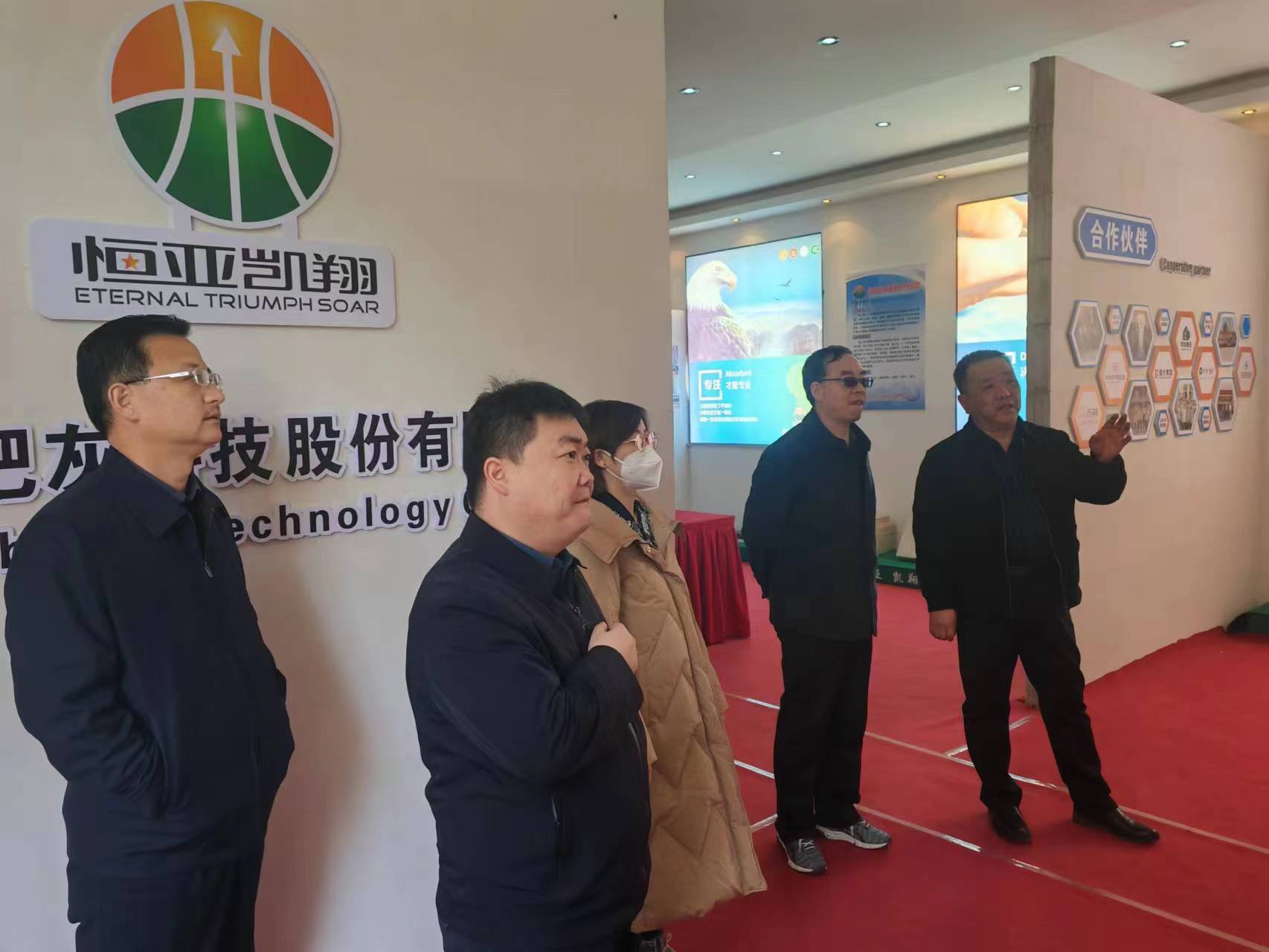 